St. Johns Technical High School
SAC Meeting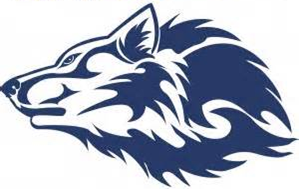 I.   Call to orderII.  Attendance III. Approval of November Meeting MinutesIV. Treasury Update – 5176.16V. Parent ReportMs. AlexanderVI. Admin Report/Parent Learning SessionTrolley Tours Tree ContestReading Update Open ForumAdjournment* Next Meeting:  January 16th  @ 8:15 am